Приложение2Задания1. Найти все функции, имеющие производную=+   y =2. Найти какую-нибудь первообразную для f(x) на R, которая принимает отрицательные значения при х=1.f(x)=4х3- + 2F(x)=3. Производная некоторой функции имеет вид = cos2x−sin2x. Найти f(x), если её график проходит через точку М (; 18).4. Показать геометрическую интерпретацию интеграла или записать соответствующий интеграл по его интерпретации:. 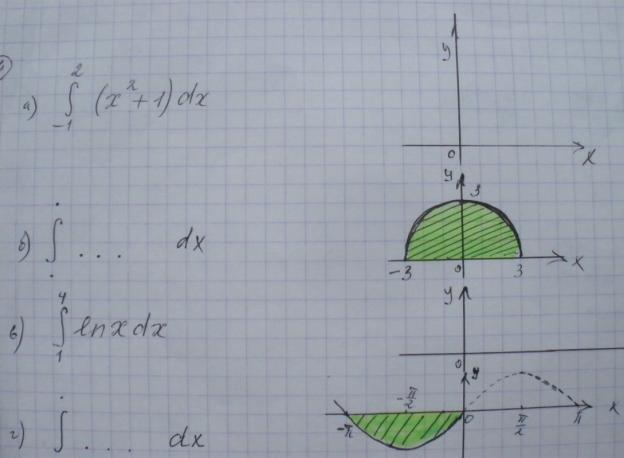 5. Доказать, что  < 9.6. Найти площадь фигуры, ограниченной графиками функций  y = и y =7. Дополнительное задание.Сравнить: а)     ; б) dx  и  ;Известно, что  = 1,  .